Путешествие длиною в жизньЖизненный и творческий путь С. Есенина2 группа – работа у стендов в коридореIII. Петроградский период творчества (1915–1918 гг.) и возвращение С. Есенина в Москву (1918 г.) вместе с советским правительством. Внимание! Работаем около петроградского стенда.«Славу надо брать за рога».«Литературная летопись не отмечала более быстрого и легкого вхождения в литературу. Всеобщее признание свершилось буквально в какие-нибудь несколько недель» (Р. Ивнев).К какому прославленному мэтру поэзии С. Есенин приходит за помощью в незнакомом городе? Есенин знал его стихи, как он сам высказывался, «почти в полном объеме». Справиться с ответом поможет дарственная книга этого автора с его пожеланием С. Есенину «на добрую память».__________________________________________________________________Соотнесите названия известных петроградских журналов с опубликованными в них стихотворениями, используя материалы стенда.«Самоцветная маковка на златоверхом тереме России». «Мы, Николай, не должны соглашаться с такой кличкой! Мы с тобой не низы, а самоцветная маковка на златоверхом тереме России; самое аристократическое, что есть в русском народе» (С. Есенин Н. Клюеву).На противоположном (революционном) стенде найдите заявление С. Есенина о вступлении в Союз писателей. В каком году оно было написано? ____________________________________________________________________Под каким номером указан членский билет Есенина, расположенный на последнем стенде у окна?__________________________________________________________________Какие три петроградских поэта сыграли особенно важную роль в формировании С. Есенина как поэта? Изучите революционный стенд, впишите фамилии из рукописи Есенина:«_______________________дал мне много в смысле формы, ________________________________ научили лиричности».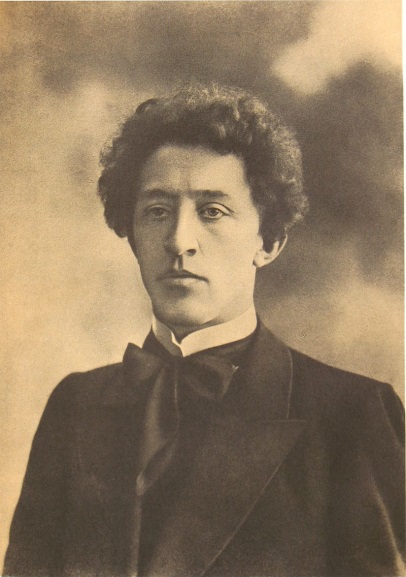 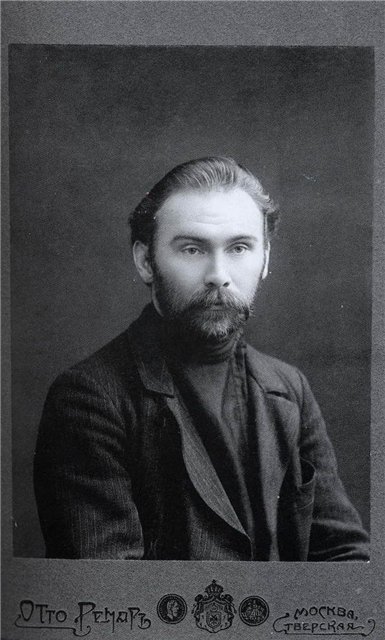 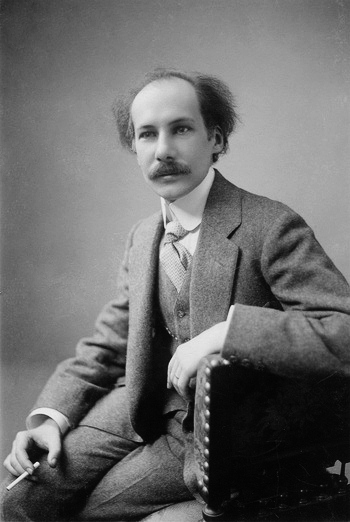 Сказители на высоком приеме.Запишите первые четыре строки отрывка из поэмы «Русь» (6 октября 1915 г.), которую Есенин читал на высоком приеме у императрицы Александры Федоровны. ____________________________________________________________________________________________________________________________________________________________________________________________________________________________________________________________________________________________________________________________________________________Определите по фотографии с Н. Клюевым, кем С. Есенин работал в годы Первой мировой войны (при помощи друзей он остался служить в тылу).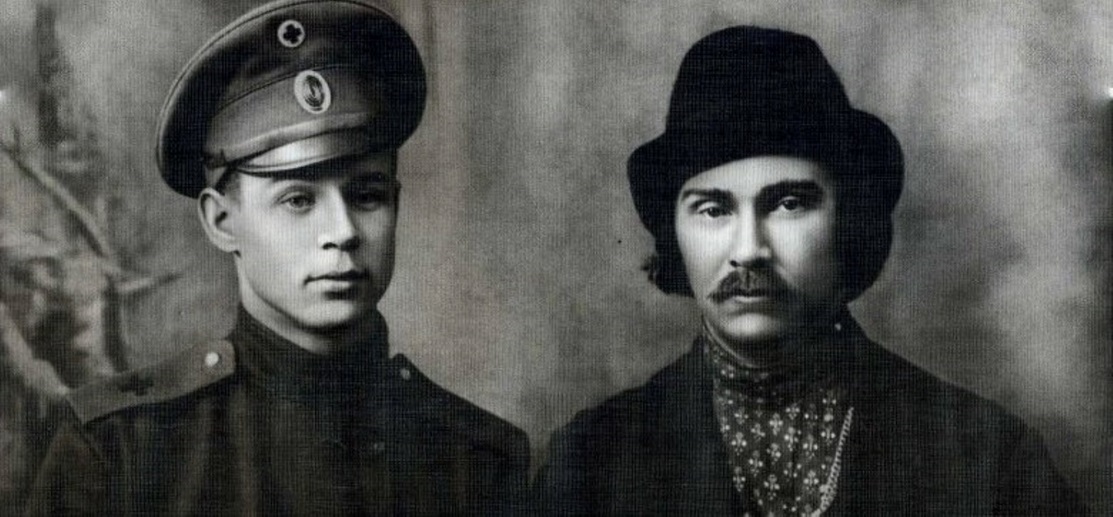 С. Есенин и Н. Клюев.Вспомните и назовите 5-6 известных вам из курса истории и обществознания социальных статусов и социальных ролей. Отметьте те их них, которые к настоящему времени исчезли. ________________________________________________________________________________________________________________________________________Работаем у противоположного революционного стенда!4.	«Был всецело на стороне Октября».«В годы революции был всецело на стороне Октября, но воспринимал все по-своему, с крестьянским уклоном» (С. Есенин).Как вы понимаете это признание поэта? Что для крестьянина в революции было самым важным? Запишите пару лозунгов и призывов большевиков из газеты «Знамя труда».________________________________________________________________________________________________________________________________________Соотнесите названия «революционных поэм» Сергея Есенина и отрывков из них, представленных на стенде. Запишите номера соответствий.Кличка Хулиган.«В начале 1918 года я твердо почувствовал, что связь со старым миром порвана, и написал поэму “Инония”, за которую много было… нападок и из-за которой за мной утвердилась кличка хулигана» (С. Есенин).На стенде представлено стихотворение, написанное в 1917-м году, с которым Есенин часто выступал в послереволюционные дни – «Разбуди меня завтра рано…». С кем поэт отождествляет революционные события?________________________________________________________________________________Рассмотрите икону конца XVIII – нач. XIX века, расположенную в фойе рядом с петроградским стендом. Определите по ее сюжету, с кем ассоциировал себя поэт в революционные дни. ____________________________________________Вставьте в притчу недостающие слова.«Среди пророков израильского царства был пророк Илия. Повелел Господь Илии поселиться в пустыне около ручья. Туда ворон каждый день приносил ему хлеб и мясо. У Илии был ученик Елисей. Раз они вместе подошли к реке Иордану. Илия ударил воду своим плащом, вода расступилась, и они перешли Иордан посуху. Когда они пошли дальше, вдруг появилась______________, Илия вступил на нее и на глазах Елисея поднялся на небо, а на Елисея упал сверху __________________Илии. Елисей взял его и, вернувшись к Иордану, ударил им воду. Вода опять расступилась, и Елисей узнал, что на него сошла та благодать, которая была на пророке Илии, и что он теперь пророк Господень вместо Илии».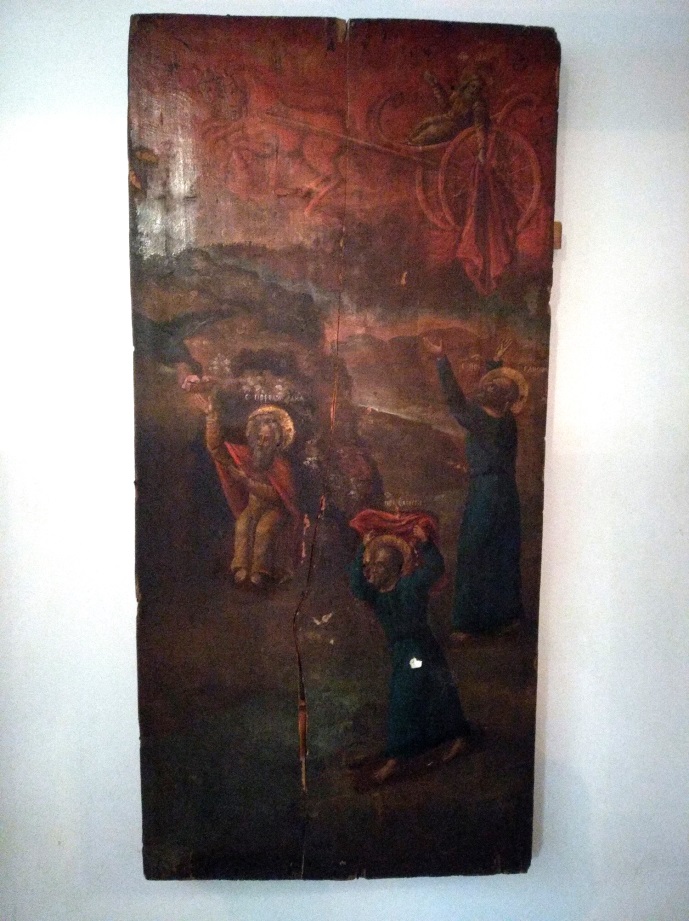 IV. Эпоха имажинизма (1919–1924 гг.)Внимание! Работаем у стенда, посвященного литературному течению – имажинизму.Декларация имажинистов.«Назревшая потребность в проведении в жизнь силы образа натолкнула нас на необходимость опубликования Манифеста… нам пришлось долго воевать. Во время нашей войны мы переименовали улицы в свои имена и раскрасили Страстной монастырь в слова своих стихов» (С. Есенин).На стенде представлена групповая фотография имажинистов, а рядом с фото – их коллективные сборники. Перечислите названия:________________________________________________________________________________________________________________________________________Литературные направления эпохи.«Собратья мои не признают порядка и согласованности в сочетании слов и образов… У собратьев моих нет чувства родины во всем широком смысле этого слова, поэтому у них так и несогласовано все». В начале XX века существовали различные литературные направления. Опираясь на их краткую характеристику, изучив афишу площадки «Политехнический музей», укажите их названия.Есенин любил играть со словами. Внимательно прочитайте воспоминания знакомого поэта, переводчика И. Шнейдера, и попробуйте отыскать «потерянное» гнездо в цепочке однокоренных слов, образованных С. Есениным.Воспоминания И. Шнейдера:«Он часто затевал игру в “отыскивание” корней. Усаживал поэтов из своей “свиты” и меня в кружок и предлагал называть любые слова. Не успевал кто-нибудь назвать слово, как Есенин буквально “выстреливал” цепочкой слов, “корчуя” корень.– Стакан! – кричал кто-нибудь из нас…– Сток – ______________(глагол) – стакан! – “стрелял” Есенин.– Есенин! – подзадоривал кто-то.– Осень – _____________(существительное) – весень – Есенин! – отвечал он».История одной поэмы.«Читал он громко, и большой комнаты не хватало для его голоса. Я не знаю, сколько длилось чтение, но знаю, что, сколько бы оно ни продолжалось, мы, все присутствовавшие, не заметили бы времени. Вещь производила огромное впечатление» (В. Вольпин).Нет-нет-нет! Я совсем не хочу умереть!			Эти птицы напрасно над нами вьются.			Я хочу снова отроком, отряхая с осинника медь,			Подставлять ладони, словно белые скользкие блюдца.В какой поэме исторические события, освещенные еще А.С. Пушкиным, в изложении С.А. Есенина получили современное звучание, напоминая о событиях Гражданской войны?____________________________________________________________________ На основании информации, почерпнутой в экспозиции, а также пользуясь поэтическими текстами С. Есенина, установите, какие статусные группы российского общества начала XX века чаще всего описываются в произведениях поэта. Подтвердите свои предположения конкретными примерами. Дайте развернутый комментарий. ________________________________________________________________________________________________________________________________________________________________________________________________________________________________________________«Любовь хулигана».Определите, кому посвящен цикл стихов. Выпишите наиболее понравившиеся вам строки, обращенные лирическим героем к возлюбленной. ________________________________________________________________________________________________________________________________________________________________________________________________________________________________________________________________________________V. Заграничное путешествие С. Есенина и А. Дункан (1922–1923 гг.).Внимание! Работаем у стенда, посвященного заграничному путешествию С. Есенина и А. Дункан. «Знакомство с Жар-птицей» (Б. Пастернак).«Мы с Якуловым подошли к Айседоре. Она полулежала на софе. Есенин стоял возле нее на коленях, она гладила его по волосам, скандируя по-русски:–	За-ла-тая га-ла-ва…– Он читал мне свои стихи… Я ничего не поняла, но я слышу, что это музыка и  что стихи эти писал genie» (И. Шнейдер).Рассмотрите фотографию Айседоры Дункан с ученицами, «дунканятами». Сделайте вывод: какая мировая культура легла в основу хореографии танцовщицы?       ________________________________________________________________________________________________________________________________________ Заграничное турне.На стенде вверху справа вы видите маленькое фото со свадьбы С. Есенина и А. Дункан 2 мая 1922 года. Как вы думаете, почему перед заграничным путешествием им потребовалось расписаться?________________________________________________________________________________________________________________________________________Используя материалы стенда, отметьте на карте штриховыми линиями страны, которые посетил поэт с Айседорой Дункан.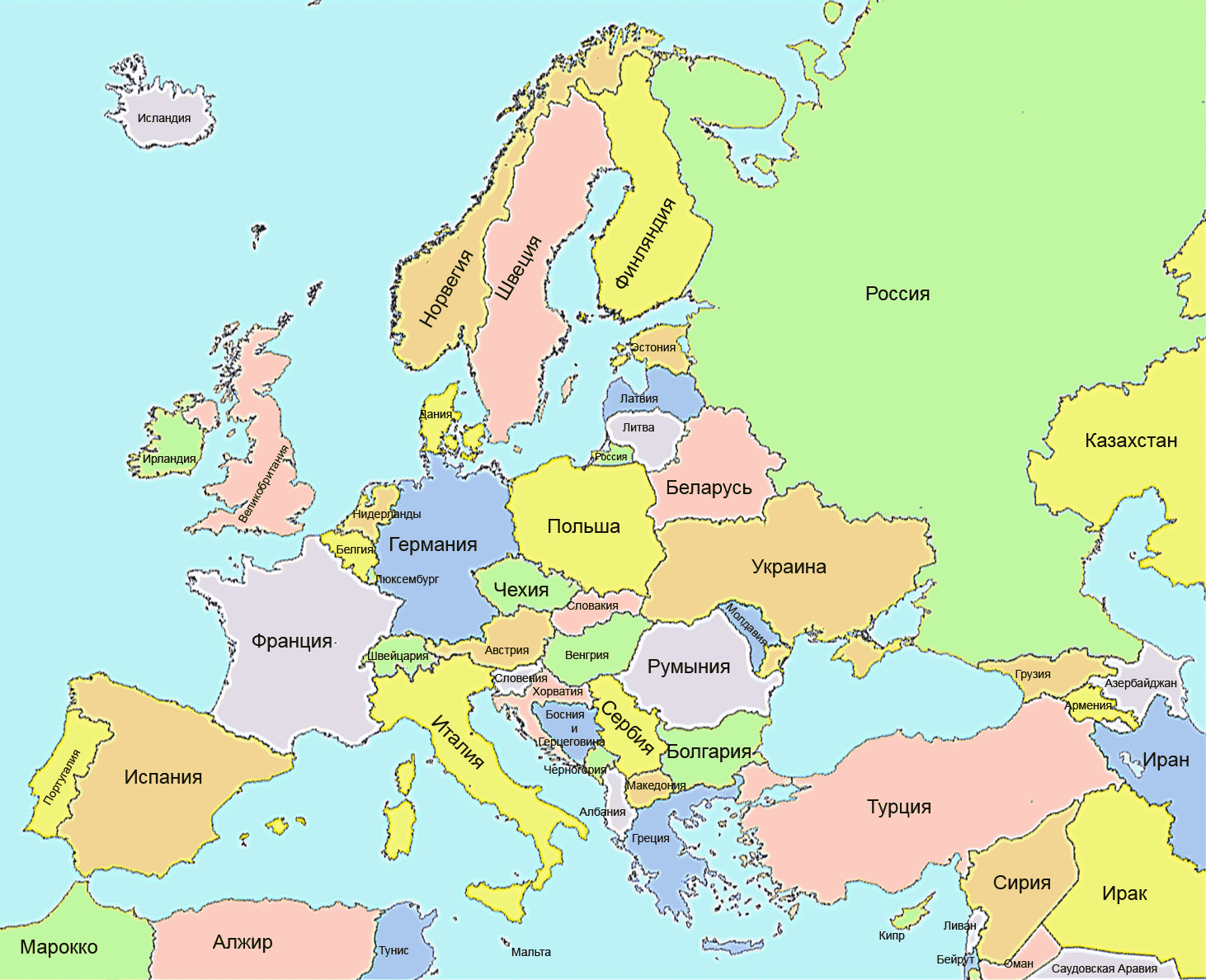 «В страшной моде… господин доллар, на искусство начхать – самое высшее музик-холл… Пусть мы нищие, пусть у нас голод, холод… зато у нас есть душа, которую здесь за ненадобностью сдали в аренду» (из писем поэта на родину).____________________________________________________________________С каким произведением сравнивал поэт мещанские нравы, «царство бездуховности» Европы и Америки в представленной статье, опубликованной в газете «Известия» в 1924 году?________________________________________________________________________________VI. Последний период творчества (1923–1925 гг.). «Болдинская осень» 1924 года – путешествие С. Есенина на Кавказ.Внимание! Работаем у стенда последнего периода творчества поэта. «Мечтая о могучем даре…»Найдите на стенде стихотворение С.А. Есенина, посвященное поэту, чья Болдинская осень обогатила русскую литературу множеством шедевров. ____________________________________________________________________13. Рассмотрите фото поэта с матерью, Татьяной Федоровной. Есенин читает главы из поэмы, которую многие современники сравнивали с романом в стихах А.С. Пушкина «Евгений Онегин», однако «…случилось так, что прекрасная поэма не имела большого успеха» (В. Наседкин). Одним из прототипов героини этого произведения стала первая возлюбленная поэта – Анна Сардановская, о чем свидетельствуют начальные буквы ее имени, а также название поэмы. Найдите черновую рукопись произведения в правой створке стенда и запишите ее название.________________________________________________________________________________________________________________________________________14. «Болдинская осень».«И какие цветы… я 25 лет на свете прожила и нигде не видала столько цветов… А еще в саду бассейны, но какие!.. А еще в крокет играем… Сергей много и хорошо пишет» (С.А. Толстая, супруга С. Есенина. «Письмо к матери»).На Кавказе поэт бывал несколько раз, желая прочувствовать атмосферу Востока. Выпишите несколько строк из лирического цикла, вдохновленного этой атмосферой.____________________________________________________________________________________________________________________________________________________________________________________________________________Итоговое задание.Укажите, какие темы стали основными в творчестве С.А. Есенина.№Название журналаИмя автораОтрывок стихотворения1«Ежемесячный журнал»Т. КладоБродила по вязкой пашне,Спускала ручьи под гору,Как мне знакомо всегдашнее,Ведь это девочке впору.2«Новый журнал»А. ДобровольскийСнова тоской воспоминаний я болен,Снова, как блудный сын,я возвращаюсь к вам.3«Голос жизни»С. ЕсенинПо дороге идут богомолки,Под ногами полынь да комли.Раздвигая щипульные колки,На канавах звенят костыли.4«Летопись»А. ШиряевецЗатуманило Степана, –Пьян от крови атаман.С Молодецкого КурганаТайно сходит, бросив стан…№Отрывок из поэмыНазвание поэмы1О Русь, о степь и ветры,И ты, мой отчий дом!На золотой поветиГнездится вешний гром.«Октоих»2О родина, счастливыйИ неисходный час!Нет лучше, нет красивейТвоих коровьих глаз.«Отчарь» 3Господи, я верую!Но введи в свой райДождевыми стреламиМой пронзенный край.«Пришествие»Название направленияХарактеристика направленияМодернистское течение в русской поэзии начала XX в., провозглашавшее, в отличие от символизма, материальность, предметность тематики и образов с позиции «искусства для искусства».Одно из крупнейших направлений в искусстве (литературе, музыке и живописи), характеризующееся экспериментаторством, стремлением к новаторству, использованием символики, недосказанности, намёков, таинственности и загадочности.Формалистическое направление в искусстве и литературе 10-х гг. XX в., отвергавшее реализм и пытавшееся создать новый стиль, который должен был бы разрушить все традиции и приёмы старого искусства.Литературное направление в русской поэзии XX в., представители которого заявляли, что цель творчества состоит в создании образа. Основное выразительное средство – метафора, часто метафорические цепи, сопоставляющие различные элементы двух образов – прямого и переносного.